Week 4 Day 1 – Reading – Summarise and Predict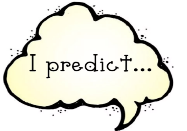 This week, we are starting a new class text called ‘The Boy at the Back of the Class’ by Onjali Q.RaufLook at the front cover. Make a prediction as to what you think the story is going to be about. Use the clues on the front cover to make your prediction and give a reason for your prediction.I think the story is going to be about… because I predict that … because…It seems to me that this story will be about… because...Once you have completed it, you can email your work: dh.y4homelearning@perryhallmat.co.uk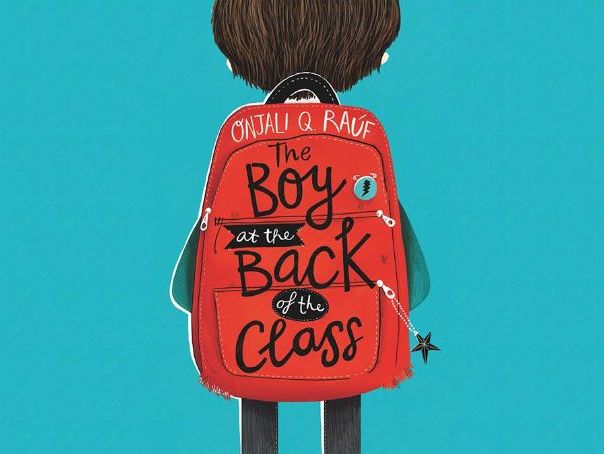 